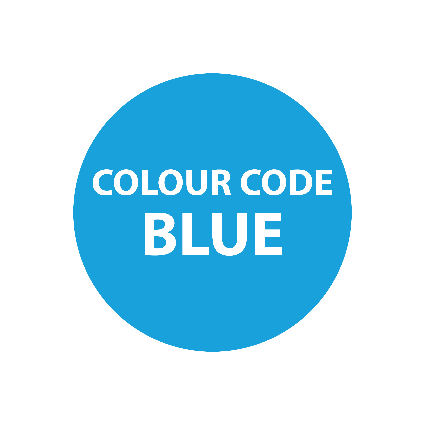 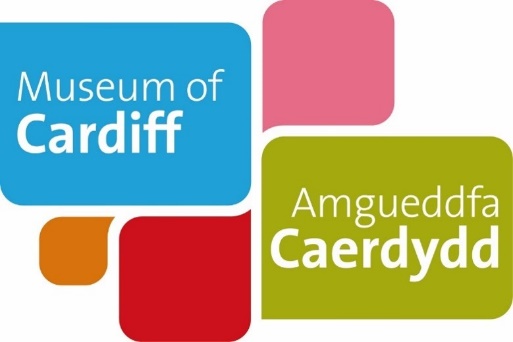 Amgueddfa CaerdyddBywyd fel plentyn yn ystod y Cyfnod FictoraiddNodiadau Addysgu Mae'r nodiadau addysgu hyn i'w defnyddio ochr yn ochr â'r fersiwn pdf neu hawdd ei ddeall o'r adnodd. Mae'r nodiadau'n rhoi gwybodaeth ychwanegol i gefnogi dysgu pellach gan ddisgyblion. Maen nhw’n cynnwys awgrymiadau am weithgareddau dilynol a dolenni at adnoddau defnyddiol.Bywyd fel plentyn yn ystod y Cyfnod Fictoraidd. Mae'r gweithgaredd hwn yn defnyddio straeon personol pobl i archwilio sut brofiad oedd bod yn blentyn yng Nghaerdydd yn ystod y Cyfnod Fictoraidd. Mae atebion posibl wedi eu huwcholeuo’n las drwy’r ddogfen.  Amcanion:Bydd dysgwyr yn meithrin dealltwriaeth o sut beth oedd bywyd i blant yng Nghaerdydd yn ystod  cyfnod Fictoraidd.Amcanion dysgu:Ar ôl cwblhau'r adnodd hwn, dylai dysgwyr allu: Wybod pryd y dechreuodd y cyfnod Fictoraidd a phryd y daeth i ben.Deall sut arweiniodd diwydiant y dociau at Gaerdydd yn tyfu wrth i bobl symud ar gyfer swyddi a chyfleoedd newydd. Cymharu bywyd yn ystod y cyfnod Fictoraidd a bywyd heddiw Deall sut i ddefnyddio straeon personol, gwrthrychau a ffotograffau i archwilio'r gorffennolTudalen 1:  Dociau CaerdyddSyniad gweithgaredd llun hanesyddol:Edrychwch ar y llun ar dudalen 1 yr adnodd .pdf o ddoc y Dwyrain ym 1883.  Cwestiwn: Ar beth ydych chi'n sylwi yn y ffotograff? Mae hon yn ffordd dda o gael y disgyblion i archwilio sut y gallwn ddefnyddio ffotograffau i ddod o hyd i gliwiau am y gorffennol. E.e. oes dyddiad ar y ffotograff? Atebion Posibl:Mae'r llun yn ddu a gwyn – mae'n hen ffotograff. Mae ysgrifen ar waelod y llun – mae'n dweud enw'r doc a'r dyddiad.  Mae llawer o longau – mae'n dangos bod y dociau'n brysur bryd hynny.Beth am archwilio mwy o wrthrychau o Ddociau Caerdydd gan ddefnyddio gwefan casgliadau Amgueddfa Caerdydd: https://collections.cardiffmuseum.com/ais6/search/simple 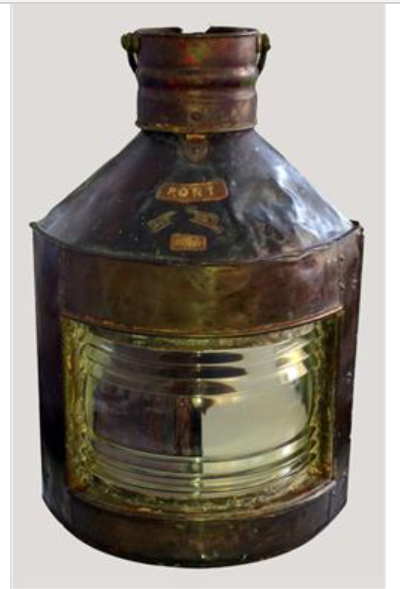 https://collections.cardiffmuseum.com/ais6/Details/collect/754 Mae'n debyg bod y lamp hwn wedi'i gymryd o long gan staff Siandleriaid Llongau Frazer pan gafodd ei ddisodli gan un newydd o'u storfeydd. Agorodd Frazer’s yn y 1880au ac roedd yn cyflenwi popeth y byddai ei angen i long fynd i'r môr - yn fapiau, rhaffau a hwyliau ac yn fwyd, cyflenwadau meddygol ac angorau!Tudalen 2:Hawliau PlantMae'r dudalen hon yn sôn am rai o'r newidiadau a gyflwynwyd yn ystod cyfnod Fictoria i hawliau plant. Syniad am gwestiwn: Beth yw hawliau?Byddai'r gweithgaredd hwn yn ffordd dda o gynnwys dinasyddiaeth weithredol, elfennau perthnasol o’r cwricwlwm newydd.Diffiniad syml o hawliau: Mae hawliau'n bethau sydd gan berson ac y mae pobl yn credu na ddylid eu tynnu oddi wrthyn nhw.  Mae'n rheol ynghylch yr hyn y caniateir i berson ei wneud neu ei gael. ... Gellir rhoi hawliau mewn cyfreithiau, fel eu bod wedi eu gwarchod yn gyfreithiol.Ar gyfer darllen pellach, gallech ddefnyddio Confensiwn y Cenhedloedd Unedig ar Hawliau'r Plentyn: https://www.unicef.org.uk/what-we-do/un-convention-child-rights/Tudalennau 4 a 5:Bywyd cartref fictoraiddSyniad enghreifftiol: Mae'r adnodd pdf a hawdd ei ddeall hwn yn defnyddio straeon a gwrthrychau oedd yn cael eu defnyddio mewn cartrefi Fictoraidd er mwyn i ddysgwyr allu eu cymharu â phethau sy’n cael eu defnyddio  heddiw. Er enghraifft, roedd canwyllbrennau’n cael eu defnyddio yn y rhan fwyaf o gartrefi Fictoraidd gan nad oedd goleuadau trydan tan yr Ugeinfed Ganrif. Mae hyn yn ein helpu i archwilio newidiadau yn y dechnoleg sy’n cael ei defnyddio ym mywyd cartref beunyddiol pobl.  Enghraifft o weithgaredd:Ar ôl darllen stori Mary. Edrychwch ar y rhestr o wrthrychau ar dudalennau 4 a 5 y PDF neu'r adnodd hawdd ei ddeall:Cwestiwn: Pa wrthrychau modern byddech chi'n eu defnyddio yn y cartref heddiw i wneud yr un gwaith?Atebion Posibl: Curwr carpedi = glanhawr vacuum, canhwyllbren = golau trydan, tortsh...Cwestiwn: Sut mae'r gwrthrychau modern hyn wedi newid y ffordd rydyn ni’n gwneud pethau gartref? Atebion Posibl: Mae angen llai o amser i lanhau’r cartref, mae gennym drydan yn ein cartrefi nawr.  Edrychwch ar ein catalog casgliadau ar-lein i weld gwrthrychau 'bywyd cartref'.Dolen Casgliadau Ar-lein https://collections.cardiffmuseum.com/ais6/search/simple Gwrthrych enghreifftiol: https://collections.cardiffmuseum.com/ais6/Details/collect/753  Disgrifiad o'r ddelwedd o’r gwrthrychHidlydd dŵr ceramig yw hwn, fe'i defnyddiwyd gan John Penn a'i deulu yn eu tŷ yn Grangetown ar ddiwedd y 19eg ganrif a dechrau'r 20fed ganrif.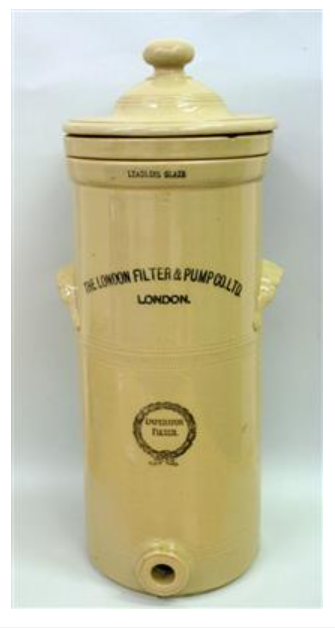 ﻿﻿Yn Oes Fictoria roedd dŵr yfed Caerdydd o ansawdd gwael ac yn beryglus i iechyd. Daeth dŵr yfed o Gamlas Sir Forgannwg neu Afon Taf, lle roedd carthion y dref yn cael eu gollwng. Dioddefodd Caerdydd nifer o achosion o golera yn y 19eg ganrif; roedd y gwaethaf ym 1849 pan fu farw dros 350 o bobl. Er bod gwelliannau wedi'u gwneud erbyn diwedd y 19eg ganrif parhaodd pobl i ddefnyddio hidlyddion dŵr i gael gwared ar amhureddau a gwella blas y dŵr.Syniad am gwestiwn dilynol enghreifftiol: Beth ydyn ni'n eu defnyddio heddiw i’n cadw ein hunain yn iach? Atebion enghreifftiol: meddyginiaethau, ymarfer corff rheolaidd, Gallech gyfeirio at eitemau COVID-19 diweddar sydd â’r nod o’n cadw ni'n ddiogel - Cyfarpar Diogelu Personol, masgiau, hylif diheintio dwylo.Cyfeiriadau, cysylltiadau defnyddiol a gwybodaeth:Casgliad Amgueddfa Caerdydd Archifau Morgannwg- Am ragor o wybodaeth e-bostiwch: swyddfacofnodionmorgannwg@caerdydd.gov.uk Llyfrgell Dreftadaeth Cathays: Am ragor o wybodaeth e-bostiwch:  llyfrgellcathays@caerdydd.gov.uk Dennis Morgan, The Cardiff Story: A History of the City from its Earliest Times to the Present (1991).